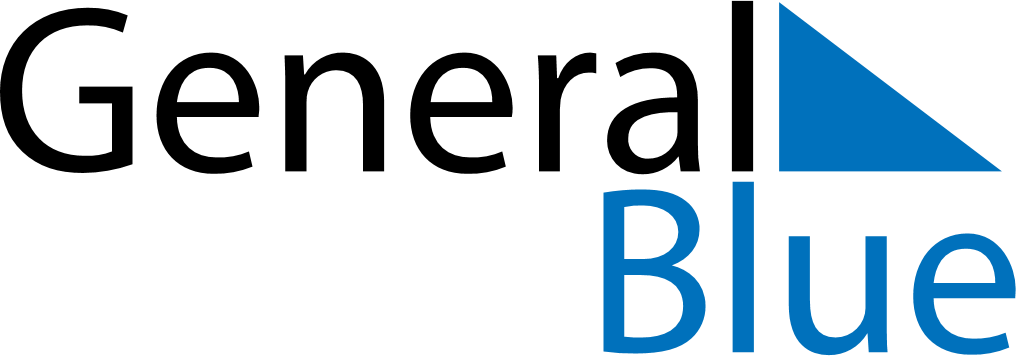 Weekly CalendarSeptember 21, 2026 - September 27, 2026Weekly CalendarSeptember 21, 2026 - September 27, 2026Weekly CalendarSeptember 21, 2026 - September 27, 2026Weekly CalendarSeptember 21, 2026 - September 27, 2026Weekly CalendarSeptember 21, 2026 - September 27, 2026Weekly CalendarSeptember 21, 2026 - September 27, 2026MONDAYSep 21TUESDAYSep 22WEDNESDAYSep 23THURSDAYSep 24FRIDAYSep 25SATURDAYSep 26SUNDAYSep 27